ЕЛЕМЕНТИ КОНТРОЛЕ У НАДЗОРУ ЗАШТИТА ЈАВНИХ ПАРКИРАЛИШТА ОБАВЕЗЕ КОРИСНИКА Надзирани Субјект : ____________________________________________________________Матични број :______________ПИБ : ________________Седиште :______________________Одговорно лице : ________________________ ЈМБГ : ________________________________Адреса  :______________________________________________________________________Лице које је присутно прегледу : ___________________________ Контакт тел :___________Локација предмета контроле : ____________________________________________________РЕЗУЛТАТИ ИНСПЕКЦИЈСКОГ НАДЗОРА У БОДОВИМА    НАДЗИРАНИ  СУБЈЕКТ                            М.П.                  САОБРАЋАЈНИ  ИНСПЕКТОР ...........................................                                                         ..............................................................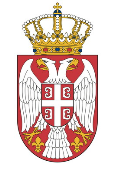 РЕПУБЛИКА СРБИЈАОПШТИНА БУЈАНОВАЦОдељење за инспекцијске пословеСаобрaћајна инспекцијаБУЈАНОВАЦКонтролна листа КЛ-004КОНТРОЛНА ЛИСТА ИЗ ОБЛАСТИУправљање јавним паркиралиштима Одлука о јавним паркиралиштима (''Сл.гл општине Бујановац, бр.7/17, 8/17,11/17, и 15/19);Ред.Бр.ПИТАЊЕБодовиБодовиБодовиРед.Бр.ПИТАЊЕДАНЕУКУПНО1.возила нису паркирана супротно саобраћајном знаку2002.паркираним возилима се не омета коришћење паркиралишта1003.нису паркирана возила без регистарских ознака и нерегистрована возила са таблицама1004.нису остављена неисправна  или хаварисана возила1005.не врши се поправка и прање возила2006.нису паркирана такси возила за време обављања делатности1007.омогућено инспектору неометано вршење службених радњи1008.Саобраћајни инспектору дата на увид тражена документа100НАПОМЕНА:НАПОМЕНА:НАПОМЕНА:НАПОМЕНА:НАПОМЕНА:Укупан  могући  број  бодова100Утврђени  број  бодова      Степен  ризикаНезнатанНизакСредњиВисокКритичан      Број  бодова81  -   10061  -  8041  -  6021  - 4020  и  мањеСтепен ризика у односу на остварени број бодоваКритичан        ΟСтепен ризика у односу на остварени број бодоваНезнатан        ΟСтепен ризика у односу на остварени број бодоваНизак               ΟСтепен ризика у односу на остварени број бодоваСредњи           ΟСтепен ризика у односу на остварени број бодоваВисок               ΟКонтролна листа сачињенаДатумКонтролна листа сачињенаМестоКонтролна листа сачињенаВреме